Magaidh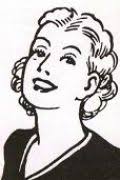 __ ____ Magaidh.___ __ fichead ‘s a ceithir .___ __ _ ________ ann an Glaschu.___ __ breagha.___ falt bàn ___.